Марченко Влад«Привал»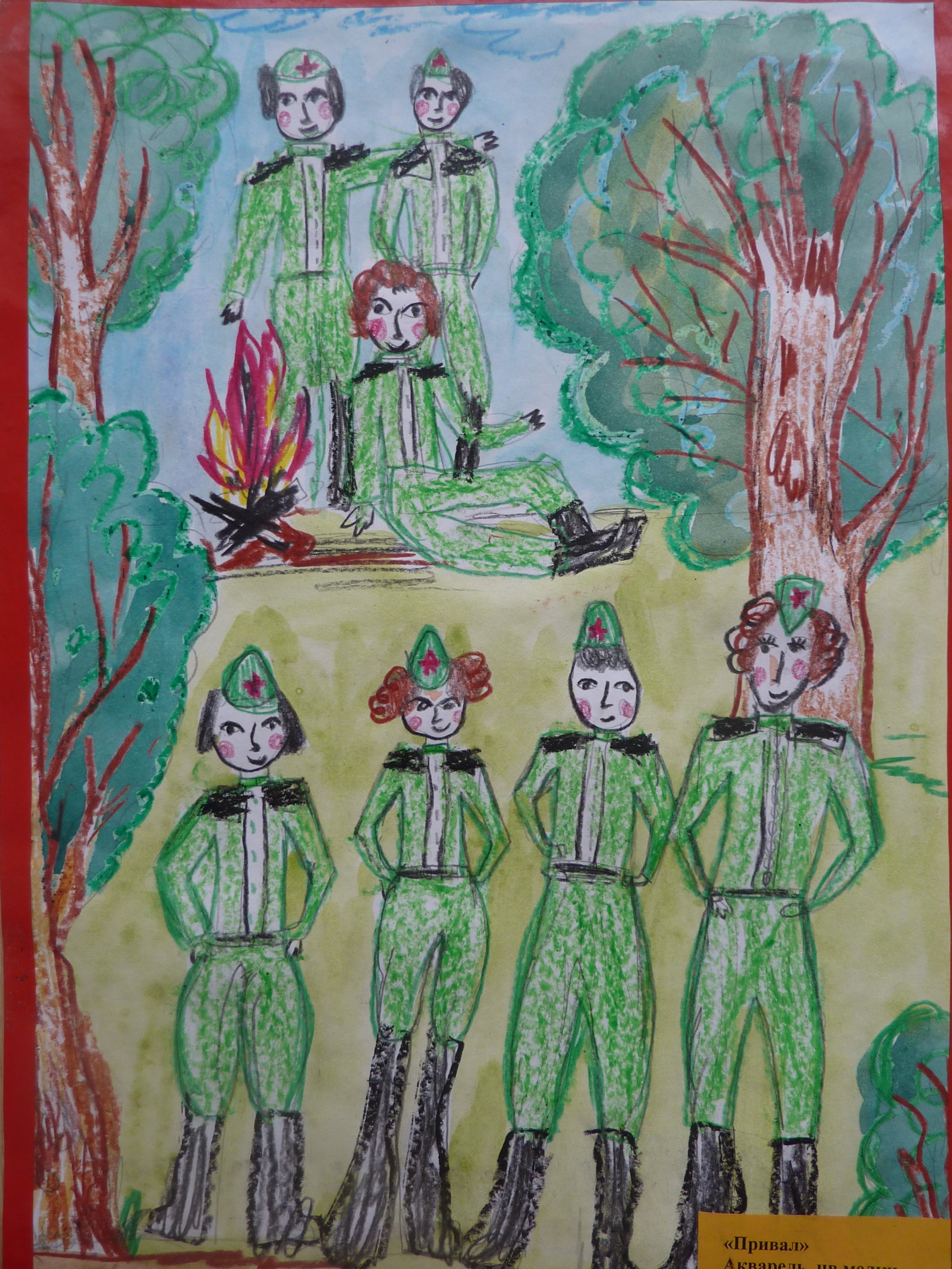 Карабаева Магдалина«Такая разная осень»…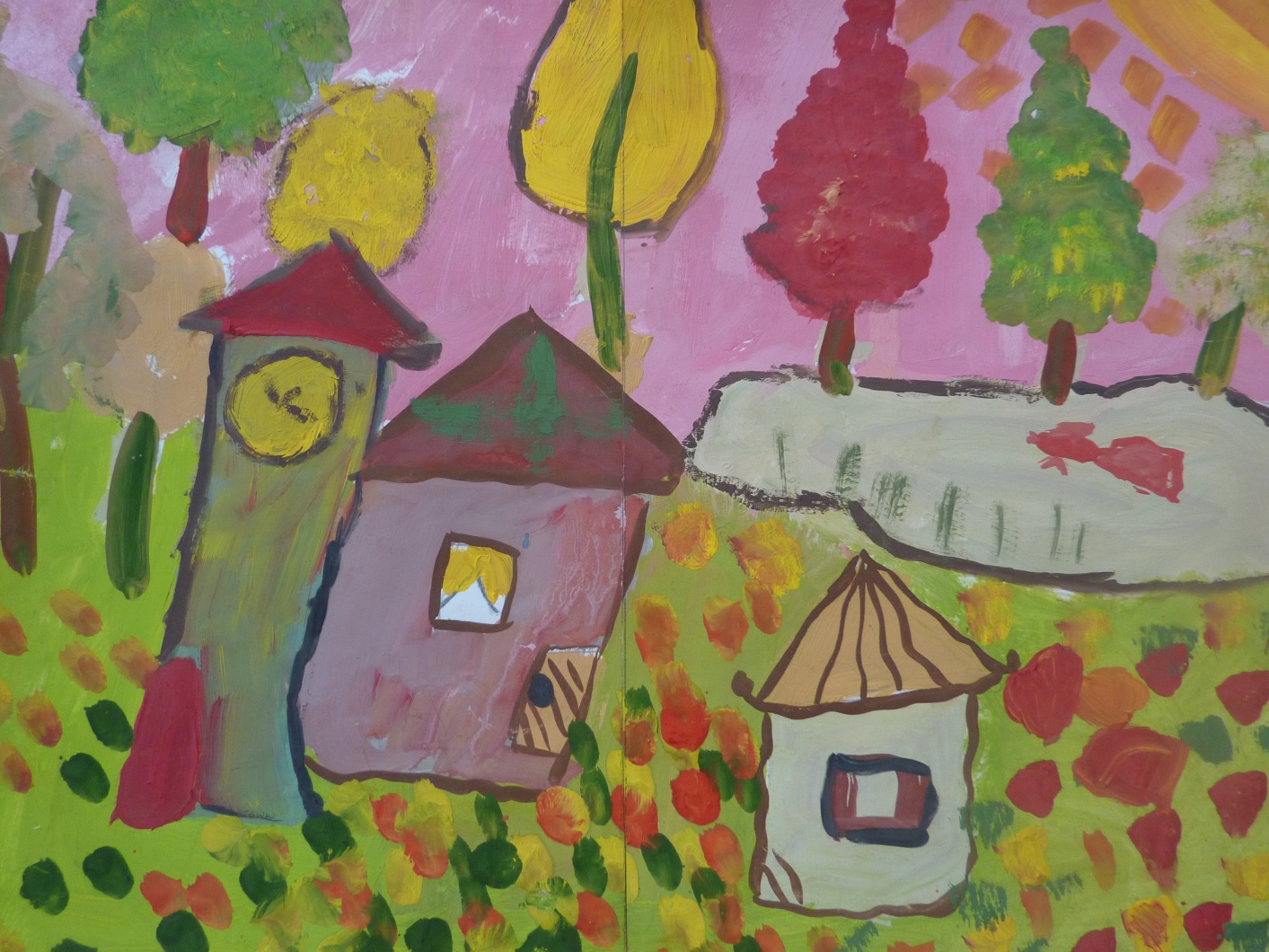 Макет «Битва за Москву»Чеботкова Карина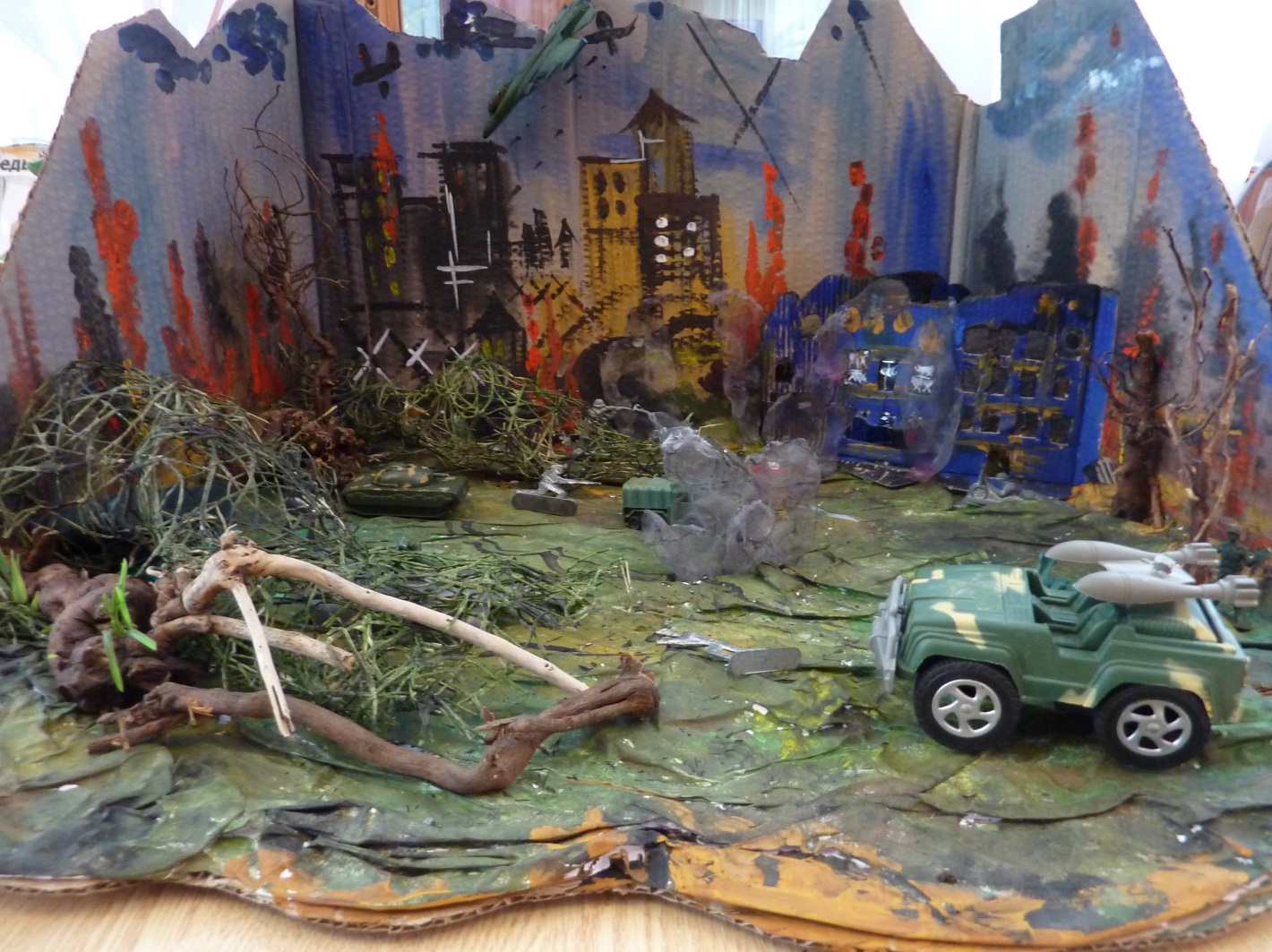 Еременко Максим«Подарок маме»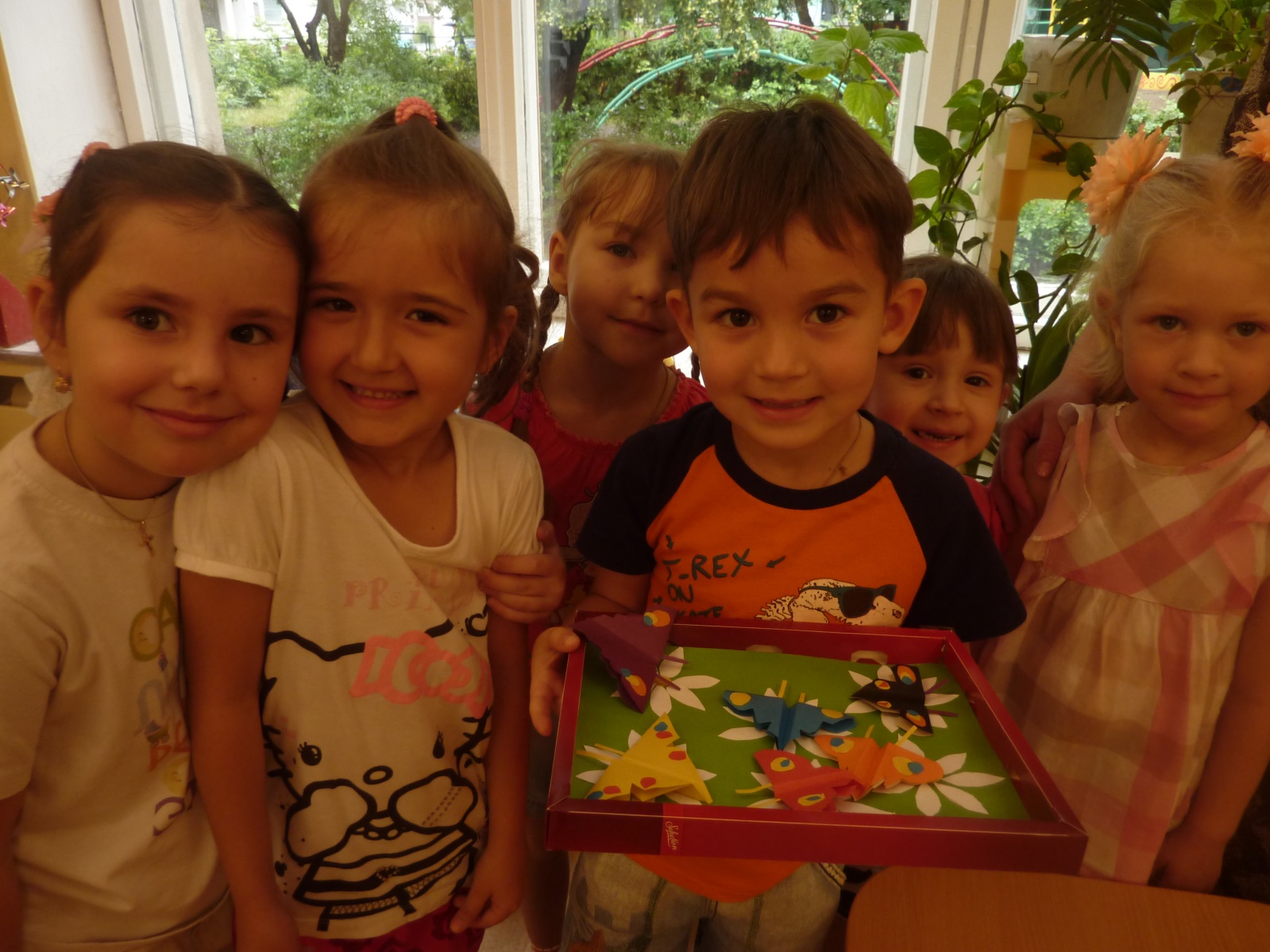 